Scenes that Inspire Awe 2Now that we have found a picture of nature that is inspiring to us your task is to now compose a poem that describes this natural scene and what you feel when you see it. Your poem should include 6 or more poetic devices (such as metaphor, simile, alliteration…) and you may repeat the poetic device multiple times within your poem. 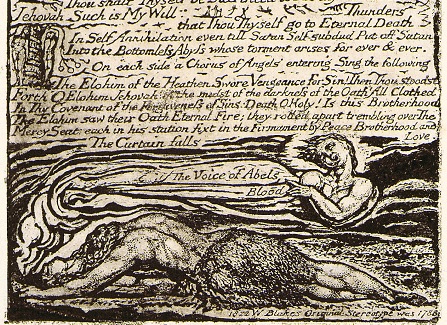 Scenes That Inspire Awe 3Now that we have your poem your task is to, like William Blake, create an artistic piece to accompany your poem. This can take the form of a drawing, a painting, a slideshow, a collage or a video that will accompany your poem. This visual production is meant to be creative and will be marked on your creativity and originality.